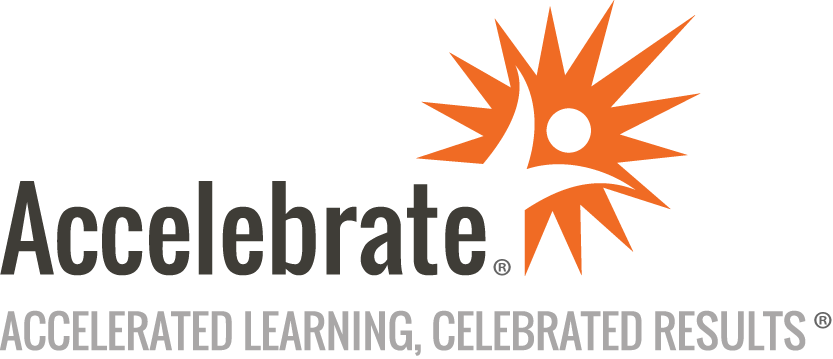 Entity Framework CoreCourse Number: ADO-406
Duration: 3 daysOverviewAccelebrate's Entity Framework (EF) Core training course teaches attendees how to get maximum value from using Microsoft’s latest Object Relational Mapping framework. Real-world issues such as performance, error handling, and concurrency will be explored in depth.PrerequisitesAll attendees should have extensive experience developing .NET-based applications with C#All attendees should have experience building applications that access a relational database and some knowledge of SQLExperience with a previous version of Entity Framework is not requiredMaterialsAll Entity Framework training students receive a printed handout that contains all of the material presented as well as step-by-step instructions for each lab exercise.Software Needed on Each Student PCWindows 10 or laterVisual Studio 2019 or laterLocalDB or another version of SQL ServerObjectivesUnderstand the architecture and evolution of Entity FrameworkLearn how to properly define model object for use with EFGain experience working with various database relationshipsUse the DbContext type while supporting maintainability and testabilityUnderstand how to query entities using generated SQL, raw SQL, and Stored ProceduresLearn how to properly handle errors, transactions, and concurrency issuesGain experience using EF Migrations to effectively handle model and database changesOutlineIntroduction Goals and Benefits of EFEvolution of EFEF Core vs. EF 6Code First WorkflowReferencing EF in a ProjectConfigurationDefining Model Objects Table and Column MappingPrimary KeysSequencesDefault ValuesNullable PropertiesOne-to-Many RelationshipsMany-to-Many RelationshipsInheritanceShadow PropertiesDbContext ConstructionDbSet TypeObject TrackingEager LoadingDependency InjectionIn-Memory ContextsUnit TestingLoggingQuerying Entities Using LINQDeferred ExecutionError HandlingData ProjectionMeasuring PerformanceDisabling Object TrackingViewing Generated SQLExecuting Raw SQLUsing Stored ProceduresUsing Database ViewsAsynchronous QueriesModifying Entities Inserts, Updates, and DeletesRelated EntitiesCascading Updates and DeletesTransactionsAttaching EntitiesConcurrency ConflictsConcurrency TokensEF Migrations CLI and Package Manager ConsoleCreating a Database from a ModelHandling Model ChangesHandling Database ChangesGenerating SQL ScriptsUse with Source ControlImporting DataConclusion